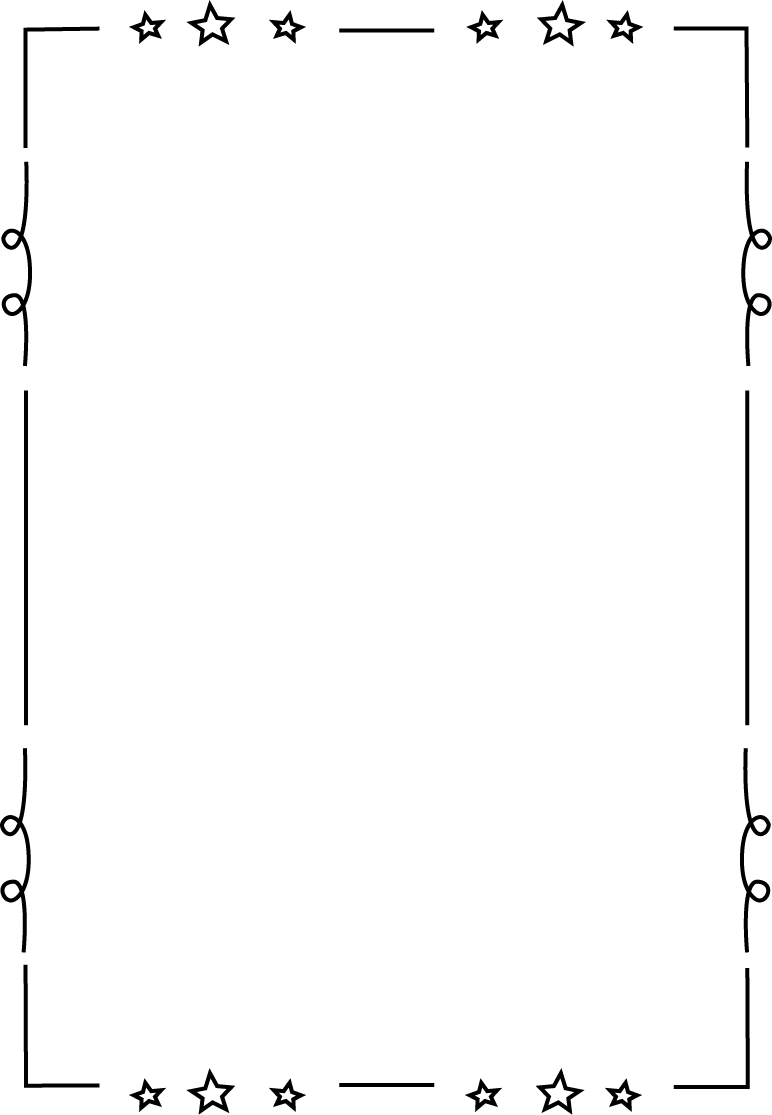 Your child will be taking part in our Paired Reading Programme for the next 4 weeks.Reading together1.Child CHOOSES a book in school and records in their Paired Reading diary.2. Parent and Child find a QUIET and COMFORTABLE place where they can read undisturbed for about ten minutes.3.Parent and Child DISCUSS pictures and story.4.Child and Parent READ ALOUD TOGETHER at child's pace.5.If child MIS-READS or STUMBLES over a word, parent offers HELP as follows:a) Parent POINTS to word and WAITS 5 seconds (Count of 5)b) Parent keeps POINTING and READS WORD correctly. c) Child SAYS the word correctly and parent PRAISES the child.d) Parent and child CONTINUE READING ALOUD together. Reading aloneWhile parent and child are reading aloud together, child may feel confident enough to wish to READ ALONE. Child NUDGES parent who praises child for signaling and now FOLLOWS text SILENTLY. Child continues to read ALOUD, ALONE, increasing span of correct reading and self-correcting when necessary,Parent PRAISES child. If the child MIS-READS or STUMBLES over a word, both parent and child RETURN to STEP 5 and continue to READ ALOUD TOGETHER following subsequent steps.Questioning during Paired Reading. Remembering Noting detailsWord meaningsPredicting outcomesOpinions of the storyCatching the main idea